Easi-Scope: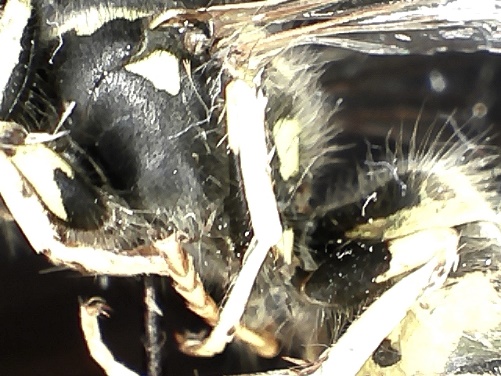 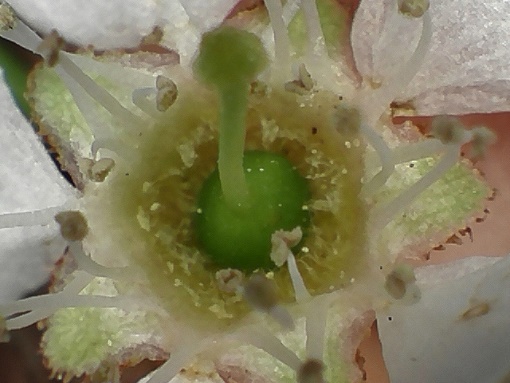 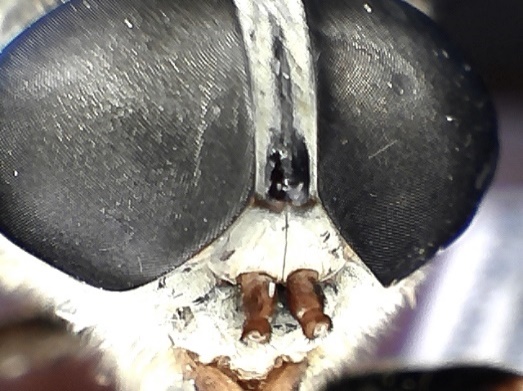 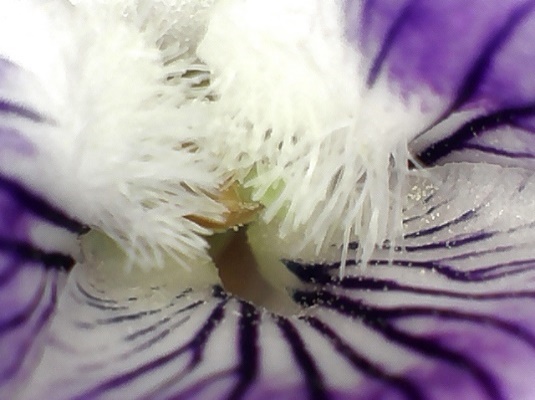 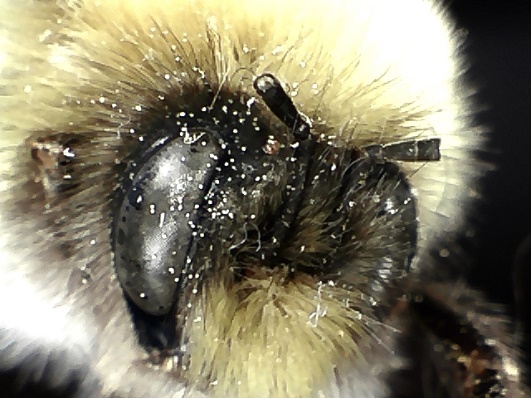 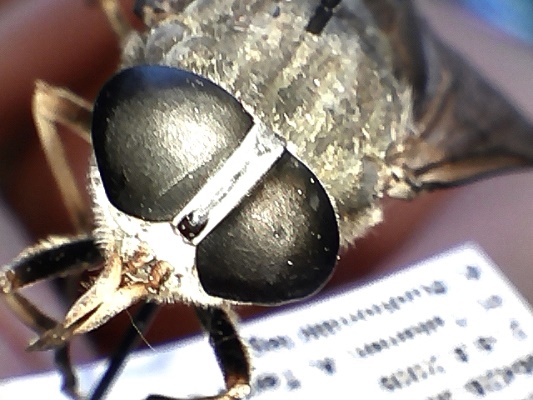 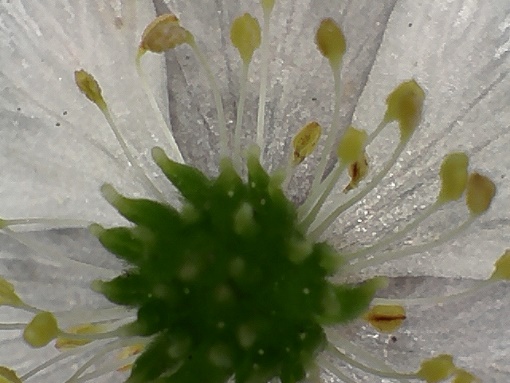 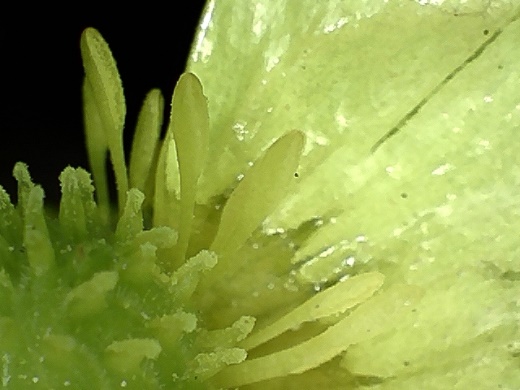 Proscope EDU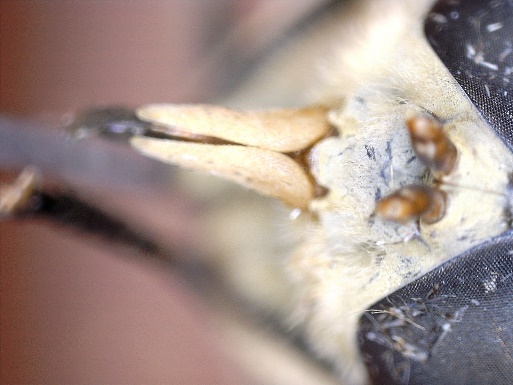 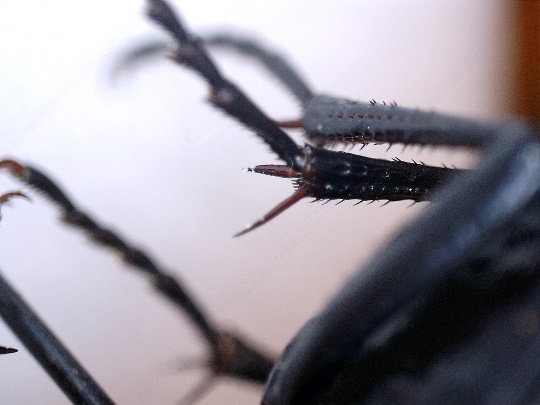 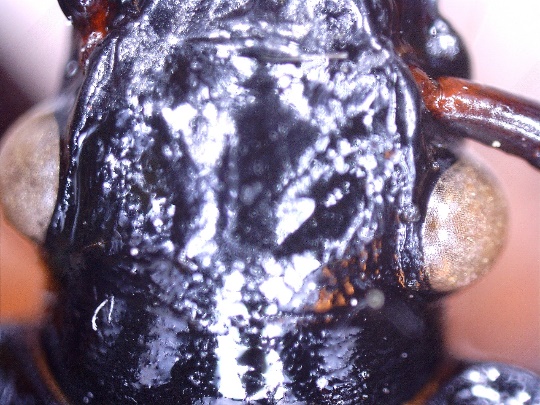 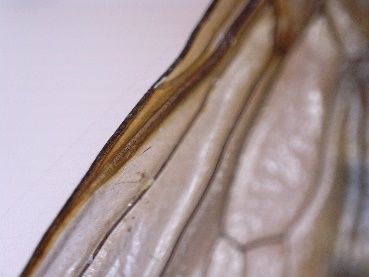 Proscope HR 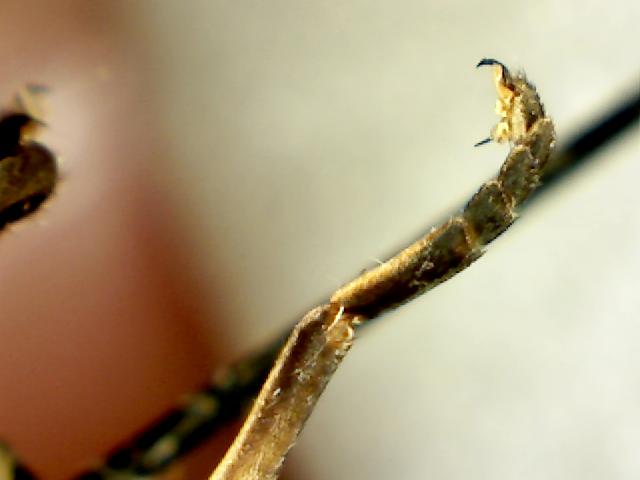 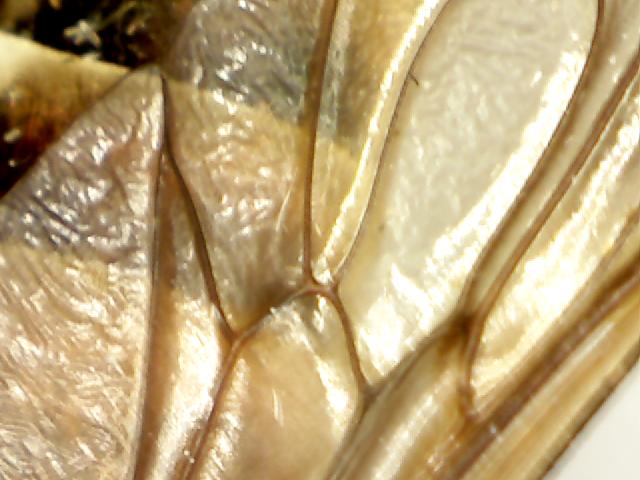 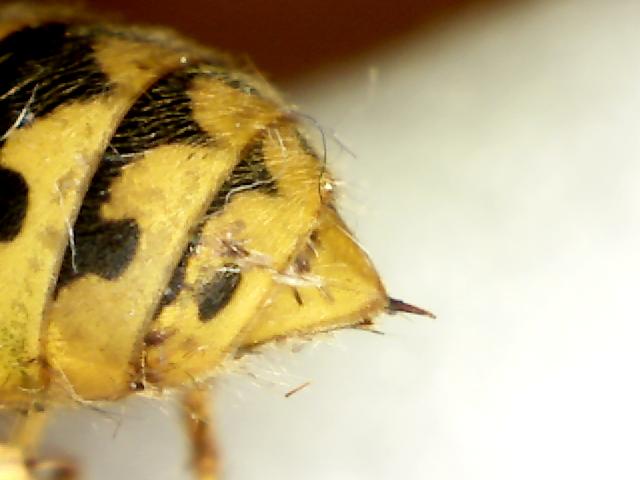 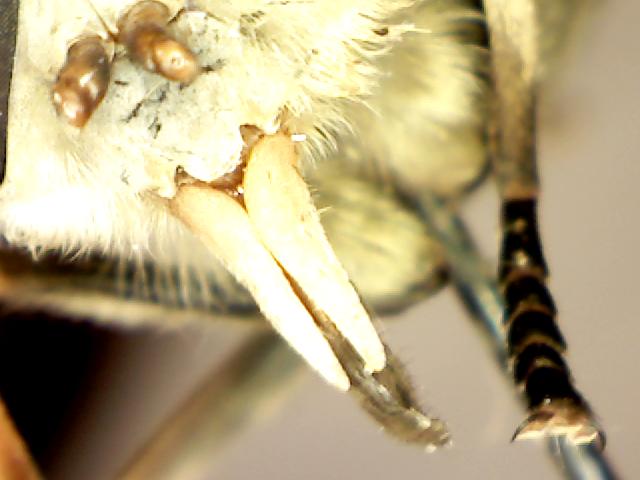 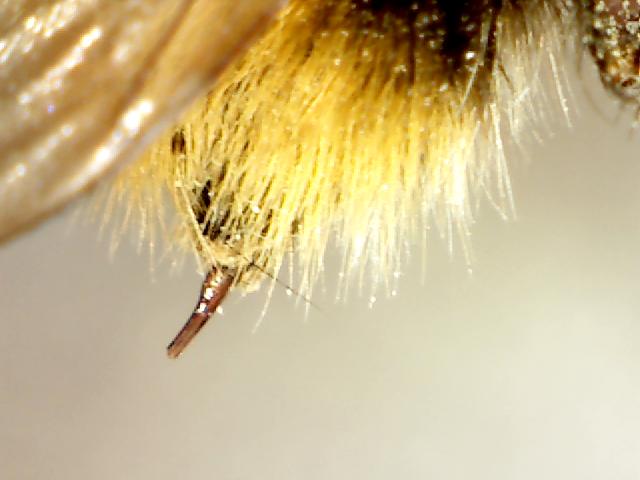 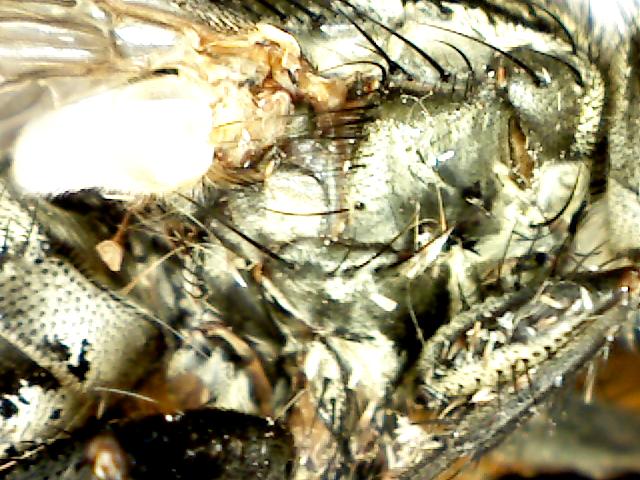 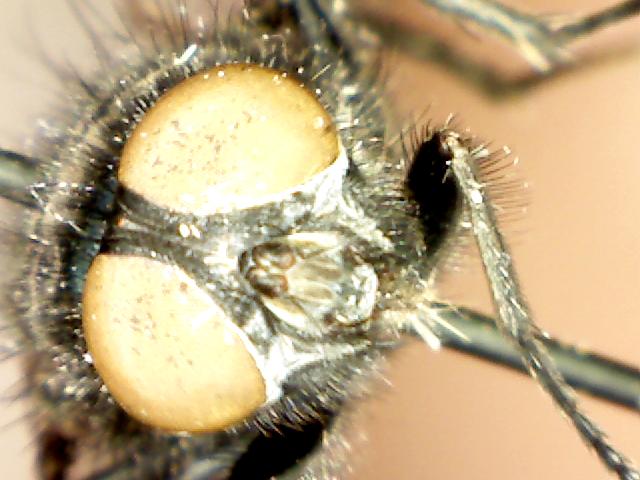 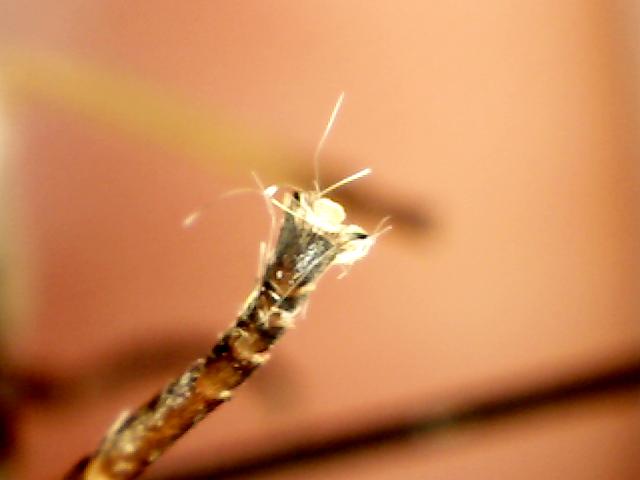 Kuvat: Katja Puutio